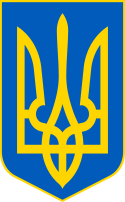 У К Р А Ї Н ААВАНГАРДІВСЬКА СЕЛИЩНА  РАДАОВІДІОПОЛЬСЬКОГО РАЙОНУ ОДЕСЬКОЇ ОБЛАСТІР І Ш Е Н Н Я    Розглянувши заяву гр. Сініциної Оксани Василівни про надання дозволу на розробку технічної документації із землеустрою щодо інвентаризації земель для будівництва і обслуговування житлового будинку, господарських будівель і споруд (присадибна ділянка) за адресою: с.Прилиманське,                        вул. Центральна, 214А, враховуючи рекомендацій Постійної комісії селищної ради з питань земельних відносин, природокористування, охорони пам’яток, історичного середовища та екологічної політики, керуючись п. 34 ч. 1 ст.26 Закону України «Про місцеве самоврядування в Україні», ст.ст.12, 40, 81, 116, 118, 120, 121, 122 Земельного кодексу України, ст. ст.19, 25, 57 Закону України «Про землеустрій», Авангардівська селищна рада вирішила:1. Надати громадянці України Сініциної Оксани Василівни згоду на проведення інвентаризації земельної ділянки для будівництва і обслуговування жилого будинку, господарських будівель і споруд (присадибна ділянка) за адресою: Одеська область, Одеський район,                                с. Прилиманське, вул. Центральна, 214А.2. Громадянці Сініциній О.В. замовити у ліцензованій землевпорядній організації розроблення технічної документації із землеустрою щодо інвентаризації земель.3. Оплату за виконання робіт із розроблення технічної документації із землеустрою здійснити за рахунок гр. Сініциної О.В.4. Громадянці Осенцовій В.Т. та землевпорядній організації по закінченню робіт щодо інвентаризації земель, подати до селищної ради звіт, виготовлений відповідно до чинного законодавства.5. Вважати таким, що втратило чинність рішення Авангардівської селищної ради  № 1651 –VІІ від 13.08.2020 р. «Про надання гр. Сініциній О.В. згоди на встановлення (відновлення) меж земельної ділянки в натурі (на місцевості)».№ 2071 -VІІІвід 23.06.2023 р.6. Контроль за виконанням рішення покласти на постійну комісію з питань земельних відносин, природокористування, охорони пам’яток, історичного середовища та екологічної політики.Селищний голова                                                      Сергій  ХРУСТОВСЬКИЙ№ 2071 -VІІІвід 23.06.2023 р.Про надання гр. Сініциній О.В. згоди на проведення інвентаризації земельної ділянки